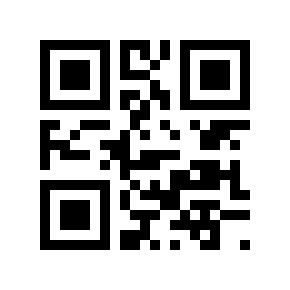 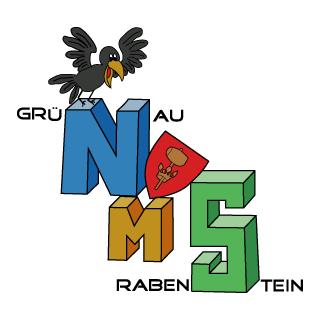 Materialliste, 3a Klasse, Schuljahr 2023/24In den weiteren Fächern werden die benötigten Materialien zu Beginn des Schuljahres bekannt gegeben.319032 NÖ Mittelschule Grünau - Rabenstein319032 NÖ Mittelschule Grünau - Rabenstein319032 NÖ Mittelschule Grünau - Rabenstein319032 NÖ Mittelschule Grünau - RabensteinKirchenplatz 5                                 Kirchenplatz 5                                 St.Pöltnerstraße 14St.Pöltnerstraße 143202 Hofstetten-Grünau                 3202 Hofstetten-Grünau                               3203  Rabenstein              3203  Rabenstein 02723-8233-22     Fax: 02723-8233-17                                02723-2218-11 oder 12Fax: 02723-2218-14Deutsch3 linierte Hefte, A4 mit Korrekturrand, 20 BlattUmschläge: rot, blau, gelb1 Ordner mit KartontrennblätternEinlageblätter liniert, KlarsichthüllenEnglisch3 linierte Hefte, A4, 20 Blatt mit Korrekturrand4 große Umschläge rot, blau, grün, durchsichtig1 A4 Vokabelheft 20 Blatt liniert1 durchsichtiger Quartumschlag1 Quartheft 20 Blatt liniert1 breiter Ordner mit linierter Einlage und Klarsichthüllen und KartontrennblätternMathematik4 karierte Hefte, A4, 20 Blatt mit Rahmen, ohne KR1 großes und kleines Geodreieck, Bleistift Nr. 3 und 4, Lineal 30 cm1 Zirkel3 Fineliner bunt1 schmaler OrdnerBiologie und Umweltkunde1 kariertes Heft, A4, 40 Blatt ohne Korrekturrand1 durchsichtiger UmschlagInformatik1 dünne Ringmappe, USB-StickTechnisches WerkenSchachtel/Werkkoffer mit folgendem Inhalt:Klebstoff, SchereGeodreieck, 30 cm LinealBleistift Nr 2HolzleimEv. Puksäge (sofern im Set enthalten warLaubsäge, Laubsägeblätter für Holz und für Metall SchleifpapierFlügelmappe aus KartonBewegung und SportTurnbekleidung (Turnhose, T-Shirt)Turnschuhe für den Turnsaal mit abriebfester SohleTurnschuhe für das Turnen in Freien319032 NÖ Mittelschule Grünau - Rabenstein319032 NÖ Mittelschule Grünau - Rabenstein319032 NÖ Mittelschule Grünau - Rabenstein319032 NÖ Mittelschule Grünau - RabensteinKirchenplatz 5                                 Kirchenplatz 5                                 St.Pöltnerstraße 14St.Pöltnerstraße 143202 Hofstetten-Grünau                 3202 Hofstetten-Grünau                               3203  Rabenstein              3203  Rabenstein 02723-8233-22     Fax: 02723-8233-17                                02723-2218-11 oder 12Fax: 02723-2218-14Bildnerische ErziehungSchuhschachtel oder Malschachtel mit2 Zeichenblöcke A3Deckfarben3 Borstenpinsel Nr. 8 und 103 Haarpinsel Nr. 6/8 und Nr. 10/12Wasserfeste Wachsmalstifte2 schwarze Filzstifte1 Bleistift Nr. 2Langes LinealMalfleckerlWasserbecherBuntstifte, FinelinerMusikerziehung1 A4-Heft, 20 Blatt, kariert1 durchsichtiger Umschlag1 schmale Ringmappe mit KlarsichthüllenPhysik1 kariertes Heft mit Rahmen, ohne Korrekturrand1 durchsichtiger UmschlagReligion1 liniertes A5, 40 Blatt ohne Korrekturrand1 durchsichtiger UmschlagWahlfach Zeitung1 A4 Heft liniert 20 Blatt1 durchsichtiger UmschlagAllgemeinSchere, Lineal, Geodreieck, LeuchtstifteKlebstoff, FinelinerHausschuhe (dürfen nicht zugleich auch die Turnschuhe sein)